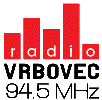 Trg Petra Zrinskog 7a10340 VrbovecTel: 01/2791-103CJ E N I K  IZBORI ZA EU PARLAMENTPROMIDŽBENE PORUKE (spotovi)a) 30 sekundi                                                                                                        90,00 knb) svaka sekunda više                                                                                            1,00 knSPONZORIRANE EMISIJE a) 15 minuta                                                                                                         500,00 knb) svaka dodatna minuta                                                                                      50,00 kn                                                                                                      POGODNOSTIa) do 50 emitiranja                                                                                          popust 10 postob) od 51 do 70 emitiranja                                                                               popust 15 posto   c) od 71 do 100 emitiranja                                                                             popust 20 postoPLAĆANJE USLUGAa) Sve usluge oglašavanja iz cjenika plaćaju se isključivo po predračunu (avansno)b) Na sve iskazane cijene plaća se PDV po zakonskoj stopi.Radio Vrbovec zadržava pravo na konačno oblikovanje tekstova i tehničku produkciju. Cjenik vrijedi za vrijeme trajanja izborne kampanje za EU parlament 2019. godine.  Direktorica: Anita Batarelo